265/18266/18267/18268/18269/18270/18Mineral Titles ActNOTICE OF LAND CEASING TO BE A  MINERAL TITLE AREAMineral Titles ActNOTICE OF LAND CEASING TO BE A  MINERAL TITLE AREATitle Type and Number:Exploration Licence 10043Area Ceased on:15 June 2018Area:1 Block, 3.34 km²Locality:PINE CREEKName of Applicant(s)/Holder(s):100% THUNDELARRA LIMITED* [ACN. 085 782 994]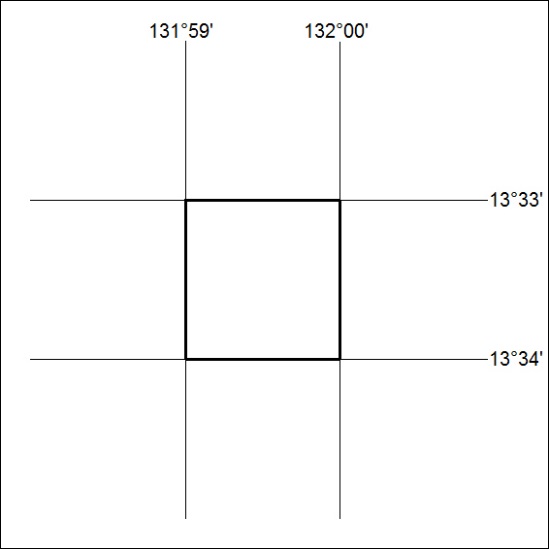 Mineral Titles ActNOTICE OF LAND CEASING TO BE A  MINERAL TITLE AREAMineral Titles ActNOTICE OF LAND CEASING TO BE A  MINERAL TITLE AREATitle Type and Number:Exploration Licence 24549Area Ceased on:15 June 2018Area:18 Blocks, 59.98 km²Locality:PINE CREEKName of Applicant(s)/Holder(s):100% ELEMENT 92 PTY LTD [ACN. 119 094 423]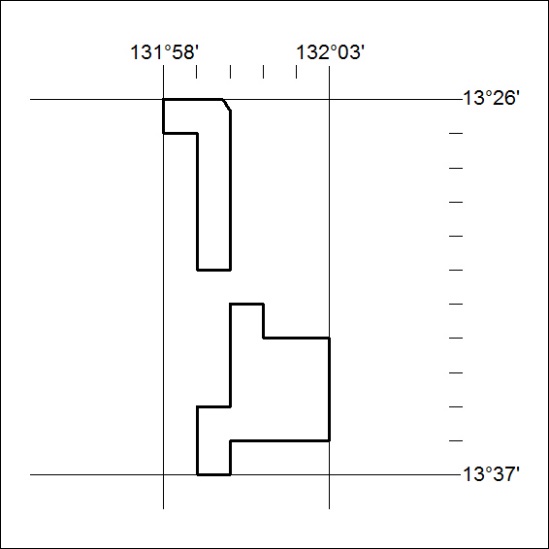 Mineral Titles ActNOTICE OF LAND CEASING TO BE A  MINERAL TITLE AREAMineral Titles ActNOTICE OF LAND CEASING TO BE A  MINERAL TITLE AREATitle Type and Number:Exploration Licence 25868Area Ceased on:15 June 2018Area:1 Block, 3.34 km²Locality:PINE CREEKName of Applicant(s)/Holder(s):100% ELEMENT 92 PTY LTD [ACN. 119 094 423]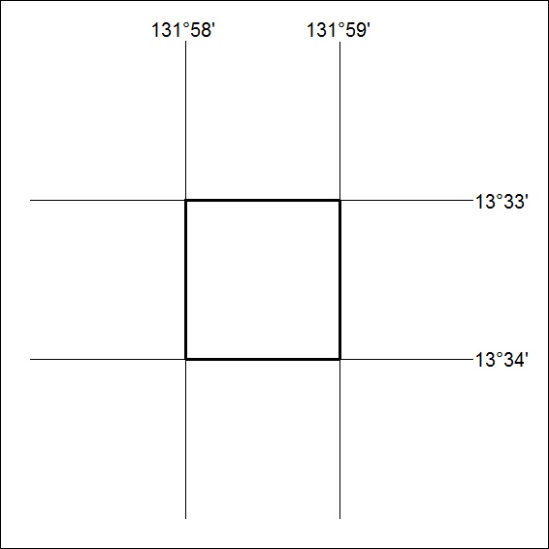 Mineral Titles ActNOTICE OF LAND CEASING TO BE A  MINERAL TITLE AREAMineral Titles ActNOTICE OF LAND CEASING TO BE A  MINERAL TITLE AREATitle Type and Number:Exploration Licence 28857Area Ceased on:15 June 2018Area:1 Block, 3.34 km²Locality:PINE CREEKName of Applicant(s)/Holder(s):100% ELEMENT 92 PTY LTD [ACN. 119 094 423]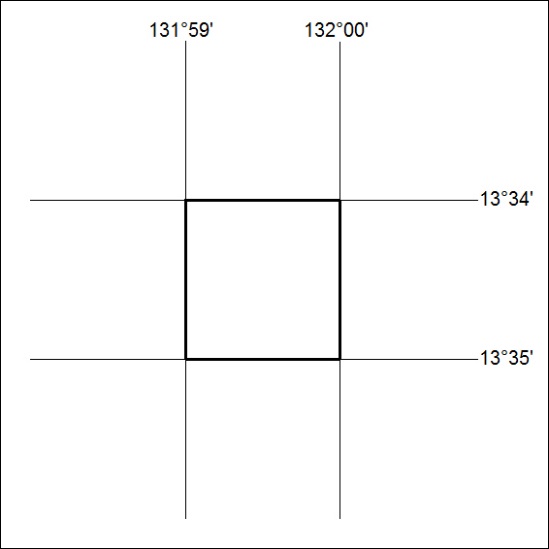 Mineral Titles ActNOTICE OF LAND CEASING TO BE A  MINERAL TITLE AREAMineral Titles ActNOTICE OF LAND CEASING TO BE A  MINERAL TITLE AREATitle Type and Number:Exploration Licence 31820Area Ceased on:06 June 2018Area:1 Block, .30 km²Locality:VAUGHANName of Applicant(s)/Holder(s):100% ENERGY METALS LTD [ACN. 111 306 533]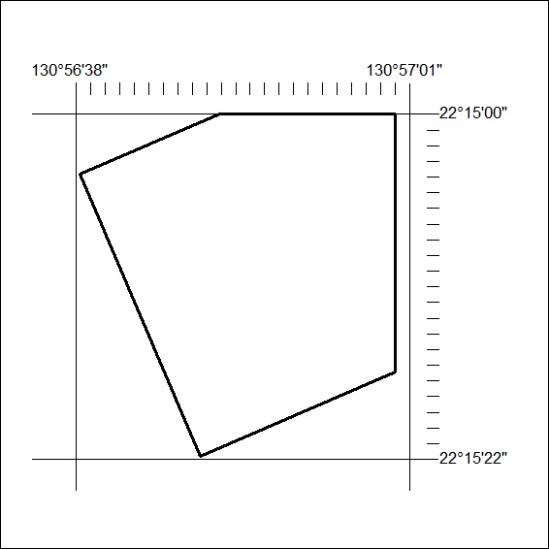 Mineral Titles ActNOTICE OF LAND CEASING TO BE A  MINERAL TITLE AREAMineral Titles ActNOTICE OF LAND CEASING TO BE A  MINERAL TITLE AREATitle Type and Number:Exploration Licence 31821Area Ceased on:06 June 2018Area:9 Blocks, 3.49 km²Locality:DOREENName of Applicant(s)/Holder(s):100% ENERGY METALS LTD [ACN. 111 306 533]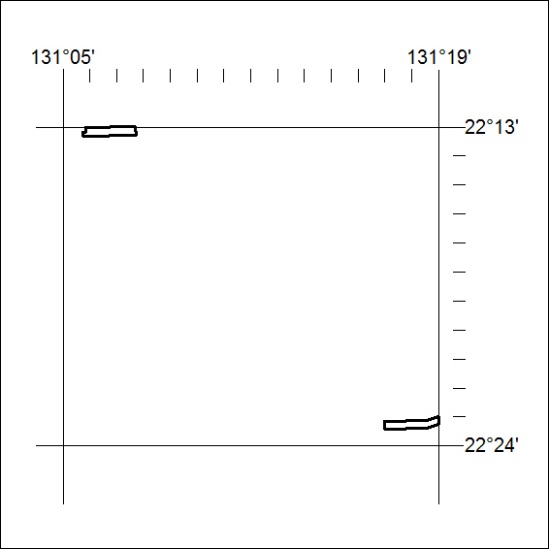 